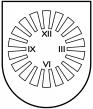 LATVIJAS  REPUBLIKA PRIEKUĻU NOVADA PAŠVALDĪBAReģistrācijas Nr. 90000057511, Cēsu prospekts 5, Priekuļi, Priekuļu pagasts, Priekuļu novads, LV-4126 www.priekuli.lv, tālr. 64107871, e-pasts: dome@priekulunovads.lvLēmumsPriekuļu novada Priekuļu pagastā2019.gada 28.novembrī							    Nr.506								(protokols Nr.12, 40.p)Par nomas maksas noteikšanu nedzīvojamām telpām Dārza ielā 6-608, Priekuļu  novada Priekuļu pagastāPriekuļu novada dome izskata jautājumu par viena kvadrātmetra nomas maksas  noteikšanu pašvaldībai piederošām nedzīvojamām telpām Dārza ielā 6-608, Priekuļos, Priekuļu novada Priekuļu pagastā.Izvērtējot domes rīcībā esošo informāciju un pamatojoties uz likuma „Par pašvaldībām” 14. panta otrās daļas 3. punktu un  21. panta pirmās daļas 14. punkta b) apakšpunktu, Priekuļu novada domes Finanšu komitejas 2019.gada 25.novembra (protokols Nr.12) atzinumu par lēmuma projektu, atklāti balsojot: PAR –14 (Elīna Stapulone, Dace Kalniņa, Aivars Tīdemanis, Elīna Krieviņa, Jānis Mičulis, Mārīte Raudziņa, Arnis Melbārdis, Jānis Ročāns, Aivars Kalnietis, Normunds Kažoks, Ināra Roce, Elīna Krieviņa, Māris Baltiņš, Baiba Karlsberga), PRET –nav, ATTURAS –nav,  Priekuļu novada dome nolemj: Ar 2020.gada 1.janvāri nedzīvojamām telpām Dārza ielā 6 - 608, Priekuļos, Priekuļu novada Priekuļu pagastā noteikt mēneša nomas maksu - EUR 0,92 (deviņdesmit divi centi) bez pievienotās vērtības nodokļa par vienu kvadrātmetru.Par nomas maksas izmaiņām brīdināt nomnieku - Valsts akciju sabiedrību “Latvijas Pasts”.Juridiskai nodaļai sagatavot izmaiņas ar Valsts akciju sabiedrību “Latvijas Pasts” noslēgtajā nedzīvojamo telpu nomas līgumā.Atbildīgo par lēmuma izpildi noteikt Priekuļu novada pašvaldības izpilddirektoru F.Puņeiko.Domes priekšsēdētāja		(paraksts)					Elīna Stapulone